АДМИНИСТРАЦИЯ  ВЕСЬЕГОНСКОГО  РАЙОНАТВЕРСКОЙ  ОБЛАСТИПОСТАНОВЛЕНИЕг. Весьегонск11.03.2019                                                                                                                                 № 77Об организации системы внутреннего обеспечения соответствия требованиям антимонопольного законодательства в администрации Весьегонского района В соответствии с Указом Президента Российской Федерации от 27.12.2017 №618 «Об основных направлениях государственной политики по развитию конкуренции», руководствуясь распоряжением Правительства Российской Федерации от 18.10.2018 №2258-р,п о с т а н о в л я ю:1. Создать в администрации Весьегонского района систему внутреннего  обеспечения соответствия требованиям антимонопольного законодательства. 2. Утвердить Положение об организации системы внутреннего обеспечения соответствия требованиям антимонопольного законодательства в администрации Весьегонского района (далее - Положение) согласно приложению к настоящему постановлению.3. Возложить на Общественный Совет Весьегонского района функции коллегиального органа. 4. Разместить настоящее постановление на официальном сайте муниципального образования Тверской области «Весьегонский район» в информационно-телекоммуникационной сети интернет.5. Контроль за исполнением настоящего постановления оставляю за собой.6. Настоящее постановление вступает в силу со дня его принятия.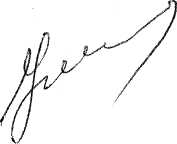   Глава администрации  района                                                И.И. УгнивенкоПриложение к постановлению администрации Весьегонского района от 11.03.2019 № 77Положениеоб организации системы внутреннего обеспечения соответствия требованиям антимонопольного законодательства в администрации Весьегонского района Тверской области Раздел I. Общие положения    Положение об организации системы внутреннего обеспечения соответствия требованиям антимонопольного законодательства в администрации Весьегонского района Тверской области (далее – Положение) разработано во исполнение Указа Президента Российской Федерации от 21 декабря 2017 года №618 «Об основных направлениях государственной политики по развитию конкуренции», распоряжения Правительства Российской Федерации от 18 октября 2018 г. № 2258-р и определяет порядок внутреннего обеспечения соответствия требованиям антимонопольного законодательства в администрации Весьегонского района Тверской области (далее - Министерство). Термины, используемые в настоящем Положении: антимонопольное законодательство — законодательство, основывающееся на Конституции Российской Федерации, Гражданском кодексе Российской Федерации и состоящее из Федерального закона «О защите конкуренции», иных федеральных законов, регулирующих отношения, связанные с защитой конкуренции, в том числе с предупреждением и пресечением монополистической деятельности и недобросовестной конкуренции, в которых участвуют федеральные органы исполнительной власти, органы государственной власти субъектов Российской Федерации, органы местного самоуправления, иные осуществляющие функции указанных органов органы или организации, а также государственные внебюджетные фонды, Центральный банк Российской Федерации, российские юридические лица и иностранные юридические лица, физические лица, в том числе индивидуальные предприниматели;доклад об антимонопольном комплаенсе — документ, содержащий информацию об организации в Министерстве системы внутреннего обеспечения соответствия требованиям антимонопольного законодательства (антимонопольного комплаенса) и ее функционировании;коллегиальный орган – Общественный Совет Весьегонского района;нарушение антимонопольного законодательства - недопущение, ограничение, устранение конкуренции Министерством;  риски нарушения антимонопольного законодательства — сочетание вероятности и последствий наступления неблагоприятных событий в виде ограничения, устранения или недопущения конкуренции;уполномоченное подразделение – отдел правового обеспечения администрации Весьегонского района, отдел по организационным и общим вопросам администрации Весьегонского района;антимонопольный комплаенс – совокупность правовых и организационных мер, направленных на соблюдение требований антимонопольного законодательства и предупреждение его нарушения.Раздел II. Цели и задачи антимонопольного комплаенсаЦелями антимонопольного комплаенса являются:обеспечение соответствия деятельности администрации Весьегонского района, требованиям антимонопольного законодательства; профилактика нарушений требований антимонопольного законодательства в деятельности администрации Весьегонского района;Задачи антимонопольного комплаенса:выявление рисков нарушения антимонопольного законодательства;управление рисками нарушения антимонопольного законодательства;контроль за соответствием деятельности администрации Весьегонского района, требованиям антимонопольного законодательства;оценка эффективности функционирования в администрации Весьегонского района, антимонопольного комплаенса.  Раздел III. Сведения о компетенции уполномоченного подразделения и коллегиальном органе, осуществляющем оценку эффективности егофункционированияФункции уполномоченного подразделения, связанные с организацией и функционированием антимонопольного комплиенса, распределяются между структурными подразделениями администрации Весьегонского района :- отделом правового обеспечения администрации Весьегонского района;- отделом по организационным и общим вопросам администрации Весьегонского района.     5. К компетенции уполномоченных подразделений относятся следующие полномочия:подготовка и представление главе администрации Весьегонского района на утверждение правового акта об антимонопольном комплаенсе (внесении изменений в антимонопольный комплаенс);выявление рисков нарушения антимонопольного законодательства, учет обстоятельств, связанных с рисками нарушения антимонопольного законодательства, определение вероятности возникновения рисков нарушения антимонопольного законодательства;выявление конфликта интересов в деятельности муниципальных служащих администрации Весьегонского района (далее - муниципальные служащие), разработка предложений по их исключению;разработка процедуры внутреннего расследования, связанного с функционированием антимонопольного комплаенса;организация внутренних расследований, связанных с функционированием антимонопольного комплаенса, и участие в них;взаимодействие с антимонопольным органом и организация содействия ему в части, касающейся вопросов, связанных с проводимыми проверками;информирование главы администрации о внутренних документах, которые могут повлечь нарушение антимонопольного законодательства;консультирование муниципальных служащих по вопросам, связанным с соблюдением антимонопольного законодательства и антимонопольным комплаенсом;иные функции, связанные с функционированием антимонопольного комплаенса. 6. Оценку эффективности организации и функционирования в администрации Весьегонского района антимонопольного комплаенса осуществляет коллегиальный орган.Функции коллегиального органа возлагаются на Общественный Совет Весьегонского района  (далее - Общественный совет).К функциям коллегиального органа относятся:рассмотрение и оценка мероприятий администрации Весьегонского района в части, касающейся функционирования антимонопольного комплаенса;рассмотрение и утверждение доклада об антимонопольном комплаенсе.Раздел IV. Порядок выявления и оценки рисков нарушения антимонопольного законодательства при осуществлении администрацией Весьегонского района своей деятельностиВ целях выявления рисков нарушения антимонопольного законодательства уполномоченные подразделения организуют следующие мероприятия: анализ выявленных нарушений антимонопольного законодательства в деятельности Министерства за предыдущие 3 года (наличие предостережений, предупреждений, штрафов, жалоб, возбужденных дел);мониторинг и анализ практики применения администрацией Весьегонского района  антимонопольного законодательства;проведение систематической оценки эффективности разработанных и реализуемых мероприятий по снижению рисков нарушения антимонопольного законодательства.В целях выявления рисков нарушения антимонопольного законодательства отдел правового обеспечения администрации Весьегонского района организует следующие мероприятия: анализ нормативных правовых актов администрации Весьегонского района;анализ проектов нормативных правовых актов администрации Весьегонского района.11. При проведении (не реже одного раза в год) отделом правового обеспечения администрации Весьегонского района анализа выявленных нарушений антимонопольного законодательства за предыдущие 3 года (наличие предостережений, предупреждений, штрафов, жалоб, возбужденных дел) проводятся следующие мероприятия:осуществляется сбор сведений в структурных подразделениях администрации Весьегонского района о наличии нарушений антимонопольного законодательства;составляется перечень нарушений антимонопольного законодательства в администрации Весьегонского района, который содержит классифицированные по сферам деятельности администрации Весьегонского района сведения о выявленных за последние 3 года нарушениях антимонопольного законодательства (отдельно по каждому нарушению) и информацию о нарушении (указание нарушенной нормы антимонопольного законодательства, краткое изложение сути нарушения, указание последствий нарушения антимонопольного законодательства и результата рассмотрения нарушения Управлением Федеральной антимонопольной службы по Тверской области (далее - УФАС), позицию УФАС, сведения о мерах по устранению нарушения, а также о мерах, направленных администрацией Весьегонского района на недопущение повторения нарушения. представление главе администрации Весьегонского района сводного доклада (с обоснованием целесообразности (нецелесообразности) внесения изменений в нормативные правовые акты администрации Весьегонского района.  12. При проведении (не реже одного раза в год) отделом по организационным и общим вопросам администрации Весьегонского района анализа нормативных правовых актов администрации Весьегонского района организуются следующие мероприятия:разработка и размещение на официальном сайте администрации Весьегонского района исчерпывающего перечня нормативных правовых актов администрации района (далее - перечень актов) с приложением к перечню актов текстов таких актов, за исключением актов, содержащих сведения, относящиеся к охраняемой законом тайне;размещение на официальном сайте администрации Весьегонского района уведомления о начале сбора замечаний и предложений организаций и граждан по перечню актов;осуществление сбора и проведение анализа представленных замечаний и предложений организаций и граждан по перечню актов. При проведении анализа проектов нормативных правовых актов отделом по организационным и общим вопросам администрации Весьегонского района  реализуются следующие мероприятия:размещение на официальном сайте администрации Весьегонского района  (размещение на официальном сайте regulation.gov.ru в информационно-телекоммуникационной сети «Интернет» также приравнивается к такому размещению) проекта нормативного правового акта с необходимым обоснованием реализации предлагаемых решений, в том числе их влияния на конкуренцию;осуществление сбора и проведение оценки поступивших от организаций и граждан замечаний и предложений по проекту нормативного правового акта.14. При проведении мониторинга и анализа практики применения антимонопольного законодательства в администрации Весьегонского района  отделом правового обеспечения администрации района реализуются следующие мероприятия: осуществление на постоянной основе сбора сведений о правоприменительной практике в администрации Весьегонского района.15. При проведении (не реже одного раза в год) отделом по организационным и общим вопросам администрации Весьегонского района анализа нормативных правовых актов администрации Весьегонского района организуются следующие мероприятия:1) разработка и размещение на официальном сайте администрации Весьегонского района исчерпывающего перечня нормативных правовых актов администрации района (далее - перечень актов) с приложением к перечню актов текстов таких актов, за исключением актов, содержащих сведения, относящиеся к охраняемой законом тайне;2) размещение на официальном сайте администрации Весьегонского района уведомления о начале сбора замечаний и предложений организаций и граждан по перечню актов;3) осуществление сбора и проведение анализа представленных замечаний и предложений организаций и граждан по перечню актов;4) представление отделом правового обеспечения администрации Весьегонского района сводного доклада (с обоснованием целесообразности (нецелесообразности) внесения изменений в нормативные правовые акты администрации района.16. При проведении анализа проектов нормативных правовых актов отделом по организационным и общим вопросам администрации Весьегонского района реализуются следующие мероприятия:1). размещение на официальном сайте администрации Весьегонского района (размещение на официальном сайте regulation.gov.ru в информационно-телекоммуникационной сети «Интернет» также приравнивается к такому размещению) проекта нормативного правового акта с необходимым обоснованием реализации предлагаемых решений, в том числе их влияния на конкуренцию;2). осуществление сбора и проведение оценки поступивших от организаций и граждан замечаний и предложений по проекту нормативного правового акта.17. При проведении мониторинга и анализа практики применения антимонопольного законодательства в администрации Весьегонского района отделом правового обеспечения администрации района реализуются следующие мероприятия: 1) осуществление на постоянной основе сбора сведений о правоприменительной практике в администрации Весьегонского района;2) подготовка по итогам сбора информации, предусмотренной подпунктом 1 настоящего пункта, аналитической справки об изменениях и основных аспектах правоприменительной практики в администрации Весьегонского района;3) проведение (не реже одного раза в год) рабочих совещаний с приглашением представителей УФАС по обсуждению результатов правоприменительной практики в администрации Весьегонского района.18. При выявлении рисков нарушения антимонопольного законодательства уполномоченными подразделениями проводится оценка таких рисков с учетом следующих показателей:отрицательное влияние на отношение институтов гражданского общества к деятельности администрации Весьегонского района по развитию конкуренции;выдача предупреждения о прекращении действий (бездействий), которые содержат признаки нарушения антимонопольного законодательства.19. Выявляемые риски нарушения антимонопольного законодательства распределяются отделом правового обеспечения администрации района по уровням согласно приложению № 1 к Положению.20. На основе проведенной оценки рисков нарушения антимонопольного законодательства отделом правового обеспечения администрации района составляется описание рисков, в которое также включается оценка причин и условий возникновения рисков, согласно приложению № 2 к Положению.21. Коллегиальный орган УФАС по результатам обобщения практики применения антимонопольного законодательства вправе давать разъяснения о типовых нарушениях антимонопольного законодательства в администрации Весьегонского района.22. Информация о проведении выявления и оценки рисков нарушения антимонопольного законодательства включается в доклад об антимонопольном комплаенсе.Раздел V. Меры, направленные на осуществление контроля за организацией и функционированием антимонопольного комплаенса23. Общий контроль за организацией и функционированием антимонопольного комплаенса возлагается на главу администрации Весьегонского района, который:принимает акт администрации Весьегонского района об антимонопольном комплаенсе, вносит в него изменения и дополнения, а также принимает внутренние документы, регламентирующие реализацию антимонопольного комплаенса;применяет предусмотренные законодательством Российской Федерации меры ответственности за несоблюдение муниципальными служащими (служащими) администрации Весьегонского района акта об антимономопольном комплаенсе;рассматривает материалы, отчеты и результаты периодических оценок эффективности функционирования антимонопольного комплаенса и принимает меры, направленные на устранение выявленных недостатков;осуществляет контроль за устранением выявленных недостатков антимонопольного комплаенса.24. В целях осуществления контроля отдел правового обеспечения администрации Весьегонского района предоставляет главе администрации Весьегонского района ежегодный отчет о результатах осуществления мероприятий, предусмотренных пунктами 11 — 14 настоящего Положения, с проектом доклада об антимонопольном комплаенсе в срок не позднее 1 марта года, следующего за отчетным.Раздел VI. Ключевые показатели и порядок оценки эффективности функционирования антимонопольного комплаенса25. Ключевыми показателями эффективности функционирования антимонопольного комплаенса является показатель снижения количества правонарушений в области антимонопольного законодательства, показатель снижения количества привлечения должностных лиц к ответственности, предусмотренной законодательством Российской Федерации. Ключевые показатели устанавливаются как для уполномоченного подразделения, так и для главы администрации Весьегонского района в целом.26. Оценка эффективности функционирования антимонопольного комплаенса в администрации Весьегонского района проводится по следующим документам: перечень нарушений антимонопольного законодательства в администрации Весьегонского района, протокол с предложениями по рассмотренным нормативным правовым актам, справка о выявлении (отсутствии) в проекте нормативного правового акта положений, противоречащих антимонопольному законодательству.По результату проведенной оценки отделом правового обеспечения администрации района составляется доклад об антимонопольном комплаенсе.Доклад об антимонопольном комплаенсе содержит информацию:о результатах проведенной оценки рисков нарушения администрацией Весьегонского района антимонопольного законодательства;об исполнении мероприятий по снижению рисков нарушения Администрацией Весьегонского района антимонопольного законодательства;о достижении ключевых показателей эффективности антимонопольного комплаенса.Отдел правового обеспечения администрации Весьегонского района представляет проект доклада об антимонопольном комплаенсе на подпись Главе администрации Весьегонского района в срок не позднее 15 марта года, следующего за отчетным, а также обеспечивает представление подписанного Главой администрации Весьегонского района доклада об антимонопольном комплаенсе в коллегиальный орган в течение недели с момента его подписания. Общественный Совет Весьегонского района утверждает доклад об антимонопольном комплаенсе в срок не позднее 1 апреля года, следующего за отчетным.  Доклад об антимонопольном комплаенсе, утвержденный Общественным Советом Весьегонского района, размещается на официальном сайте администрации Весьегонского района в информационно-телекоммуникационной сети Интернет в течение месяца со дня его утверждения.Раздел VII. Порядок ознакомления муниципальных служащих, служащих администрации Весьегонского района с Положением Положение доводится отделом по организационным и общим вопросам администрации Весьегонского района до сведения муниципальных служащих, служащих администрации Весьегонского района под подпись.Приложение №1к Положению об организации системы внутреннего обеспечения соответствия требованиям антимонопольного законодательства в администрации Весьегонского районаот 11.03.2019 № 77Уровни рисковнарушения антимонопольного законодательстваПриложение №2к Положению об организации системы внутреннего обеспечения соответствия требованиям антимонопольного законодательства в администрации Весьегонского районаот 11.03.2019 № 77Карта рисков Уровень рискаОписание рискаНизкийОтрицательное влияние на отношение институтов гражданского общества к деятельности администрации Весьегонского района по развитию конкуренции, вероятность выдачи предупреждения, возбуждения дела о нарушении антимонопольного законодательства, наложения штрафа отсутствует   НезначительныйВероятность выдачи администрации Весьегонского района Тверской области предупреждения СущественныйВероятность выдачи администрации Весьегонского района Тверской области предупреждения и возбуждения в отношении него дела  о нарушении антимонопольного законодательстваВысокийВероятность выдачи администрации Весьегонского района Тверской области предупреждения,  возбуждения в отношении него дела  о нарушении антимонопольного законодательства и привлечения  его к административной ответственности (штраф, дисквалификация) №п/пОписание рискаПричины и условия возникновения риска и его оценкаМероприятия по минимизации и устранению рискаНаличие (отсутствие) остаточного риска и управление имВероятность повторного возникновения риска